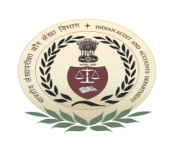 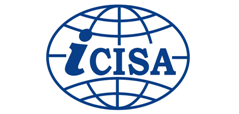 International Centre for Information Systems & AuditA-52, Sector- 62, Institutional Area, Phase-II, Noida – 201307 (Uttar Pradesh)       लोकहितार्थ सत्यनिष्ठाDedicated to Truth in Public Interest148th International Training ProgrammeON“Audit of State Owned Enterprises”(14th October to 8th November, 2019)Course Schedule148th ITP First week: Financial Audit, Overview of standards 148th ITP Second week:Corporate Governance & Study TourDate & DaySession I1000 - 1115 HoursSession II1145 - 1300 HoursSession III1400 - 1515 HoursSession III1400 - 1515 HoursSession IV1545 - 1700 Hours14 Oct 2019MondayBriefing &Ice-breaking sessionIntroducing India, SAI India Inauguration at SAI India HeadquartersInauguration at SAI India HeadquartersInauguration at SAI India Headquarters14 Oct 2019MondayMr. Dattaprasad Shirsat Director (iCISA)Presentation by SAI India participantSeminar Hall at HQ,Office of the C&AG of India, New DelhiSeminar Hall at HQ,Office of the C&AG of India, New DelhiSeminar Hall at HQ,Office of the C&AG of India, New Delhi15 Oct 2019 TuesdayIntenational Role of SAI IndiaData Analytics in Public Audit:Principles and approachSAI India: Mandate & Structure for Audit of State Owned Enterprises and Role of Audit in promoting Growth of SOE’sSAI India: Mandate & Structure for Audit of State Owned Enterprises and Role of Audit in promoting Growth of SOE’sSAI India: Mandate & Structure for Audit of State Owned Enterprises and Role of Audit in promoting Growth of SOE’s15 Oct 2019 TuesdayMr. Dattaprasad Shirsat Director (iCISA)Mr. Abhay SinghDeputy Director (R&I), iCISAMs. Ritika BhatiaPD (Commercial), O/o the C&AG of India, New DelhiMs. Ritika BhatiaPD (Commercial), O/o the C&AG of India, New DelhiMs. Ritika BhatiaPD (Commercial), O/o the C&AG of India, New Delhi16 Oct 2019 WednesdayThe Role of State Owned Enterprises in Economic DevelopmentThe Role of State Owned Enterprises in Economic DevelopmentPresentation of Financial Statement (IAS 1) and Accounting Policies, Consolidated Financial Statements(IFRS 10), Separate Financial Statements (IAS 27)Presentation of Financial Statement (IAS 1) and Accounting Policies, Consolidated Financial Statements(IFRS 10), Separate Financial Statements (IAS 27)Presentation of Financial Statement (IAS 1) and Accounting Policies, Consolidated Financial Statements(IFRS 10), Separate Financial Statements (IAS 27)16 Oct 2019 WednesdayDr. U D ChoubeyEx. CMD of GAIL India LimitedDr. U D ChoubeyEx. CMD of GAIL India LimitedCA Achin Poddar, Principal AdvisorAccounting Policy, Rio Tinto India Private LimitedCA Achin Poddar, Principal AdvisorAccounting Policy, Rio Tinto India Private LimitedCA Achin Poddar, Principal AdvisorAccounting Policy, Rio Tinto India Private Limited17 Oct 2019 ThursdayInventories (IAS 2) and Property,Plant and Equipment (IAS 16)Inventories (IAS 2) and Property,Plant and Equipment (IAS 16)Public sector enterprises:Global trendsPSUs: Annual reports and disclosuresPSUs: Annual reports and disclosures17 Oct 2019 ThursdayMr. Pankaj BansalManager, Religare Finvest LimitedMr. Pankaj BansalManager, Religare Finvest LimitedMr. K. Srinivasan, Director General (RC), O/o the C&AG of India, New DelhiMr. K. Srinivasan, Director General (RC), O/o the C&AG of India, New DelhiMr. K. Srinivasan, Director General (RC), O/o the C&AG of India, New Delhi18 Oct 2019 FridayFinancial Instruments & its disclosures: IFRS 9 & IFRS 7 Financial Instruments: Presentation (IAS 32)Financial Instruments & its disclosures: IFRS 9 & IFRS 7 Financial Instruments: Presentation (IAS 32)Revenue from contracts with customers, IFRS 15Revenue from contracts with customers, IFRS 15Revenue from contracts with customers, IFRS 1518 Oct 2019 FridayCA Amit Jain, Senior ManagerErnst & Young Associates LLPCA Amit Jain, Senior ManagerErnst & Young Associates LLPCA Archana Bhutani, Partner, BSR & Associates LLPCA Archana Bhutani, Partner, BSR & Associates LLPCA Archana Bhutani, Partner, BSR & Associates LLP19 Oct 2019 SaturdayDelhi VisitDelhi VisitDelhi VisitDelhi VisitDelhi Visit20 Oct 2019 SundaySocial Programme/ActivitiesSocial Programme/ActivitiesSocial Programme/ActivitiesSocial Programme/ActivitiesSocial Programme/ActivitiesDate & DaySession 11000 – 1115 HoursSession 21145 – 1300 HoursSession 31400 – 1515 HoursSession 31400 – 1515 HoursSession 41545 – 1700 Hours21 Oct 2019 MondayCorporate GovernanceCSR activities of PSUs and its auditDisinvestment in PSUs: Objective and ImportanceDisinvestment in PSUs: Objective and ImportanceDisinvestment in PSUs: Objective and Importance21 Oct 2019 MondayMr. S. K. JaiswalDirector General of Audit (Central Receipts),New DelhiMr. S. K. JaiswalDirector General of Audit (Central Receipts),New DelhiDr. Saon Ray, Senior FellowIndian Council for Research on International Economic Relations (ICRIER)Dr. Saon Ray, Senior FellowIndian Council for Research on International Economic Relations (ICRIER)Dr. Saon Ray, Senior FellowIndian Council for Research on International Economic Relations (ICRIER)22 Oct 2019 TuesdayStudy tour to+ VisakhapatnamStudy tour to+ VisakhapatnamStudy tour to+ VisakhapatnamStudy tour to+ VisakhapatnamStudy tour to+ Visakhapatnam23 Oct 2019WednesdayStudy tour to+ VisakhapatnamStudy tour to+ VisakhapatnamStudy tour to+ VisakhapatnamStudy tour to+ VisakhapatnamStudy tour to+ Visakhapatnam24 Oct 2019ThursdayStudy tour to+ VisakhapatnamStudy tour to+ VisakhapatnamStudy tour to+ VisakhapatnamStudy tour to+ VisakhapatnamStudy tour to+ Visakhapatnam25 Oct 2019FridayStudy tour to VisakhapatnamStudy tour to VisakhapatnamStudy tour to VisakhapatnamCountry papers presentation on      “Audit of SOEs” of respective SAIs(From 2:30 pm onwards – Tea break at 3:45 pm)Country papers presentation on      “Audit of SOEs” of respective SAIs(From 2:30 pm onwards – Tea break at 3:45 pm)26 Oct 2019SaturdaySocial Programme/ActivitiesSocial Programme/ActivitiesSocial Programme/ActivitiesSocial Programme/ActivitiesSocial Programme/Activities27 Oct 2019SundayHoliday/Diwali Holiday/Diwali Holiday/Diwali Holiday/Diwali Holiday/Diwali 148th ITP Third week: Use of Data Analytics  and Analysis in Financial Audit, Audit of e-Procurement148th ITP Third week: Use of Data Analytics  and Analysis in Financial Audit, Audit of e-Procurement148th ITP Third week: Use of Data Analytics  and Analysis in Financial Audit, Audit of e-Procurement148th ITP Third week: Use of Data Analytics  and Analysis in Financial Audit, Audit of e-Procurement148th ITP Third week: Use of Data Analytics  and Analysis in Financial Audit, Audit of e-Procurement148th ITP Third week: Use of Data Analytics  and Analysis in Financial Audit, Audit of e-Procurement148th ITP Third week: Use of Data Analytics  and Analysis in Financial Audit, Audit of e-ProcurementDate & DaySession 11000 – 1115 Hours.Session 21145 – 1300 Hours.Session 21145 – 1300 Hours.Session 31400 – 1515 Hours.Session 41545 – 1700 Hours.Session 41545 – 1700 Hours.28 Oct 2019MondayBusiness combinations (IFRS 3), Joint Arrangements (IFRS 11), Disclosure of interests in other entities (IFRS 12)Business combinations (IFRS 3), Joint Arrangements (IFRS 11), Disclosure of interests in other entities (IFRS 12)Business combinations (IFRS 3), Joint Arrangements (IFRS 11), Disclosure of interests in other entities (IFRS 12)Provisions, Contingent Liabilities and Contingent Assets(IAS 37),Investments in Associates & Joint Ventures (IAS 28)Provisions, Contingent Liabilities and Contingent Assets(IAS 37),Investments in Associates & Joint Ventures (IAS 28)Provisions, Contingent Liabilities and Contingent Assets(IAS 37),Investments in Associates & Joint Ventures (IAS 28)28 Oct 2019MondayCA Abhinay Gupta, ManagerErnst & Young Associates LLPCA Abhinay Gupta, ManagerErnst & Young Associates LLPCA Abhinay Gupta, ManagerErnst & Young Associates LLPCA Alok Garg, DGM (Financial Reporting and Consolidation)Bharti Infratel LimitedCA Alok Garg, DGM (Financial Reporting and Consolidation)Bharti Infratel LimitedCA Alok Garg, DGM (Financial Reporting and Consolidation)Bharti Infratel Limited29 Oct 2019TuesdayTheme Country DayTheme Country DayTheme Country DayCountry papers presentation on      “Audit of SOEs” of respective SAIs                                                                                                  Country papers presentation on      “Audit of SOEs” of respective SAIs                                                                                                  Country papers presentation on      “Audit of SOEs” of respective SAIs                                                                                                  29 Oct 2019TuesdayAuditoriumAuditoriumAuditoriumAuditoriumAuditoriumAuditorium30 Oct 2019WednesdayIntroduction to IDEA:Importing MS Excel, MS Access, Text files etcFunctionalities of IDEA and Case studyIntroduction to IDEA:Importing MS Excel, MS Access, Text files etcFunctionalities of IDEA and Case studyIntroduction to IDEA:Importing MS Excel, MS Access, Text files etcFunctionalities of IDEA and Case studyIntroduction to IDEA:Importing MS Excel, MS Access, Text files etcFunctionalities of IDEA and Case studyIntroduction to IDEA:Importing MS Excel, MS Access, Text files etcFunctionalities of IDEA and Case studyIntroduction to IDEA:Importing MS Excel, MS Access, Text files etcFunctionalities of IDEA and Case study30 Oct 2019WednesdayMr. K. P. SinghSenior Administrative Officer (Retd.)Mr. K. P. SinghSenior Administrative Officer (Retd.)Mr. K. P. SinghSenior Administrative Officer (Retd.)Mr. K. P. SinghSenior Administrative Officer (Retd.)Mr. K. P. SinghSenior Administrative Officer (Retd.)Mr. K. P. SinghSenior Administrative Officer (Retd.)31 Oct 2019ThursdayData analytics tool “Knime”:  Overview and hands-on sessionsData analytics tool “Knime”:  Overview and hands-on sessionsData Analytics tool “Knime” : Hands-on sessions Data Analytics tool “Knime” : Hands-on sessions Data Analytics tool “Knime” : Hands-on sessions Country papers presentation on      “Audit of SOEs” of respective SAIs31 Oct 2019ThursdayMr. Abhay SinghDeputy Director (R&I)Mr. Abhay SinghDeputy Director (R&I)Mr. Abhay SinghDeputy Director (R&I)Mr. Abhay SinghDeputy Director (R&I)Mr. Abhay SinghDeputy Director (R&I)01 Nov 2019FridayFinancial Auditing in SAP EnvironmentFinancial Auditing in SAP EnvironmentFinancial Auditing in SAP EnvironmentFinancial Auditing in SAP EnvironmentFinancial Auditing in SAP EnvironmentFinancial Auditing in SAP Environment01 Nov 2019FridayMs. Shanthi M., Sr. Audit Officer,  O/o the PDCA & Ex-Officio MAB, BengaluruMs. Shanthi M., Sr. Audit Officer,  O/o the PDCA & Ex-Officio MAB, BengaluruMs. Shanthi M., Sr. Audit Officer,  O/o the PDCA & Ex-Officio MAB, BengaluruMs. Shanthi M., Sr. Audit Officer,  O/o the PDCA & Ex-Officio MAB, BengaluruMs. Shanthi M., Sr. Audit Officer,  O/o the PDCA & Ex-Officio MAB, BengaluruMs. Shanthi M., Sr. Audit Officer,  O/o the PDCA & Ex-Officio MAB, Bengaluru02 Nov 2019SaturdayAgra Visit Agra Visit Agra Visit Agra Visit Agra Visit Agra Visit 03 Nov 2019SundaySocial Programme/ActivitiesSocial Programme/ActivitiesSocial Programme/ActivitiesSocial Programme/ActivitiesSocial Programme/ActivitiesSocial Programme/Activities148th ITP Fourth week: Financial Auditing in SAP & PA Case Studies148th ITP Fourth week: Financial Auditing in SAP & PA Case Studies148th ITP Fourth week: Financial Auditing in SAP & PA Case Studies148th ITP Fourth week: Financial Auditing in SAP & PA Case Studies148th ITP Fourth week: Financial Auditing in SAP & PA Case Studies148th ITP Fourth week: Financial Auditing in SAP & PA Case Studies148th ITP Fourth week: Financial Auditing in SAP & PA Case StudiesDate & DaySession 11000 – 1115 Hours.Session 11000 – 1115 Hours.Session 21145 – 1300 Hours.Session 21145 – 1300 Hours.Session 31400 – 1515 Hours.Session 41545 – 1700 Hours.04 Nov 2019MondayAudit of e-Procurement:Integrity Issues in e-Procurement & Global best practicesAudit of e-Procurement:Integrity Issues in e-Procurement & Global best practicesAudit of e-Procurement:Integrity Issues in e-Procurement & Global best practicesAudit of e-Procurement:Integrity Issues in e-Procurement & Global best practicesAudit of e-Procurement:Integrity Issues in e-Procurement & Global best practicesAudit of e-Procurement:Integrity Issues in e-Procurement & Global best practices04 Nov 2019MondayMr. Jitendra Kohli, Managing Director M/s ElectronicTender.com(India) Pvt. Ltd.Mr. Jitendra Kohli, Managing Director M/s ElectronicTender.com(India) Pvt. Ltd.Mr. Jitendra Kohli, Managing Director M/s ElectronicTender.com(India) Pvt. Ltd.Mr. Jitendra Kohli, Managing Director M/s ElectronicTender.com(India) Pvt. Ltd.Mr. Jitendra Kohli, Managing Director M/s ElectronicTender.com(India) Pvt. Ltd.Mr. Jitendra Kohli, Managing Director M/s ElectronicTender.com(India) Pvt. Ltd.05 Nov 2019 TuesdayPA Case Study:Marine Logistics Operations in Oil and Natural Gas Corporation LimitedPA Case Study:Marine Logistics Operations in Oil and Natural Gas Corporation LimitedPA Case Study:Marine Logistics Operations in Oil and Natural Gas Corporation LimitedPA Case study :Restructured Accelerated Power Development and Reforms  ProgrammePA Case study :Restructured Accelerated Power Development and Reforms  ProgrammePA Case study :Restructured Accelerated Power Development and Reforms  Programme05 Nov 2019 TuesdayMr. S. Vijayaraghavan, Audit OfficerOffice of the PDCA & Ex-Officio MAB-II, MumbaiMr. S. Vijayaraghavan, Audit OfficerOffice of the PDCA & Ex-Officio MAB-II, MumbaiMr. S. Vijayaraghavan, Audit OfficerOffice of the PDCA & Ex-Officio MAB-II, MumbaiMr. P. K. Konda, DirectorBranch : DGA (Navy), Delhi at VishakhapatnamMr. P. K. Konda, DirectorBranch : DGA (Navy), Delhi at VishakhapatnamMr. P. K. Konda, DirectorBranch : DGA (Navy), Delhi at Vishakhapatnam06 Nov 2019WednesdayAudit of SOEs – from State Audit Office’s perspectiveAudit of SOEs – from State Audit Office’s perspectiveAudit of SOEs – from State Audit Office’s perspectiveAudit of PPP Projects: Model Concession AgreementAudit of PPP Projects: Model Concession AgreementAudit of PPP Projects: Model Concession Agreement06 Nov 2019WednesdayMs. Sangita ChoureDirector General (Union Accounts)O/o the C&AG of India, New DelhiMs. Sangita ChoureDirector General (Union Accounts)O/o the C&AG of India, New DelhiMs. Sangita ChoureDirector General (Union Accounts)O/o the C&AG of India, New DelhiMs. Prachi PandeyPrincipal Director of Commercial Audit & Ex-Officio MAB-I, New DelhiMs. Prachi PandeyPrincipal Director of Commercial Audit & Ex-Officio MAB-I, New DelhiMs. Prachi PandeyPrincipal Director of Commercial Audit & Ex-Officio MAB-I, New Delhi07 Nov 2019ThursdayCountry papers presentation on      “Audit of SOEs” of respective SAIsCase Study on Audit of Implementation of Yarn Supply Scheme of National Handloom Development CorporationCase Study on Audit of Implementation of Yarn Supply Scheme of National Handloom Development CorporationCase study on PAHAL :Direct Benefit Transfer of LPGCase study on PAHAL :Direct Benefit Transfer of LPGCase study on PAHAL :Direct Benefit Transfer of LPG07 Nov 2019ThursdayMr. K. S. RamuwaliaPDCA & Ex-Officio MAB-II, New DelhiMr. K. S. RamuwaliaPDCA & Ex-Officio MAB-II, New DelhiMr. Ravikiran UbaleDirector (Govt. A/Cs)O/o the C&AG of India, New DelhiMr. Ravikiran UbaleDirector (Govt. A/Cs)O/o the C&AG of India, New DelhiMr. Ravikiran UbaleDirector (Govt. A/Cs)O/o the C&AG of India, New Delhi08 Nov 2019FridayCase study on Defence Sector SOE’sCase study on Defence Sector SOE’sCase study on Defence Sector SOE’sValedictionValedictionValediction08 Nov 2019FridayMr. Santosh KumarPDCA & Ex-Officio MAB, BengaluruMr. Santosh KumarPDCA & Ex-Officio MAB, BengaluruMr. Santosh KumarPDCA & Ex-Officio MAB, BengaluruAt  AuditoriumAt  AuditoriumAt  Auditorium